“PENGGUNAAN MODEL THINK PAIR SHARE UNTUK MENINGKATKAN HASIL BELAJAR SISWA DALAM MATA PELAJARAN IPA MATERI SIFAT-SIFAT CAHAYA”(Penelitian Tindakan Kelas dilakukan di kelas V Semester II SDN Ciwangi III Kecamatan Limbangan Kabupaten Garut)SkripsiDisusun untuk Memenuhi Salah Satu Syarat Memperoleh Gelar Sarjana Pendidikan Program Studi Pendidikan Guru Sekolah Dasar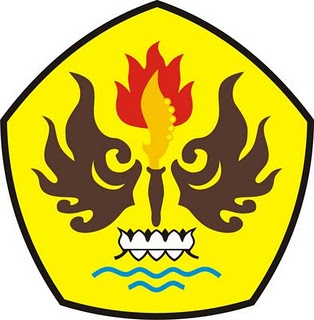 OlehRATNA NINGSIH105060003PROGRAM STUDI PENDIDIKAN GURU SEKOLAH DASARFAKULTAS KEGURUAN DAN ILMU PENDIDIKANUNIVERSITAS PASUNDANBANDUNG2014